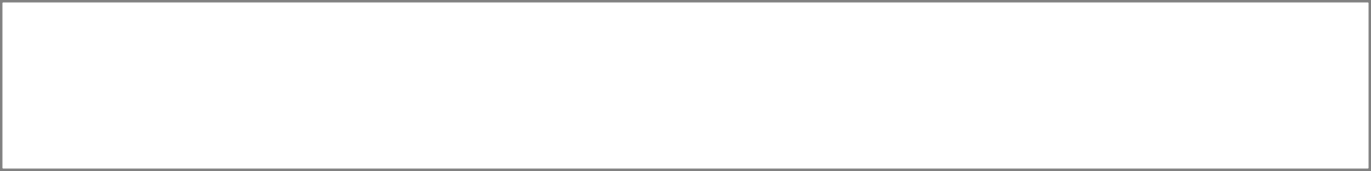 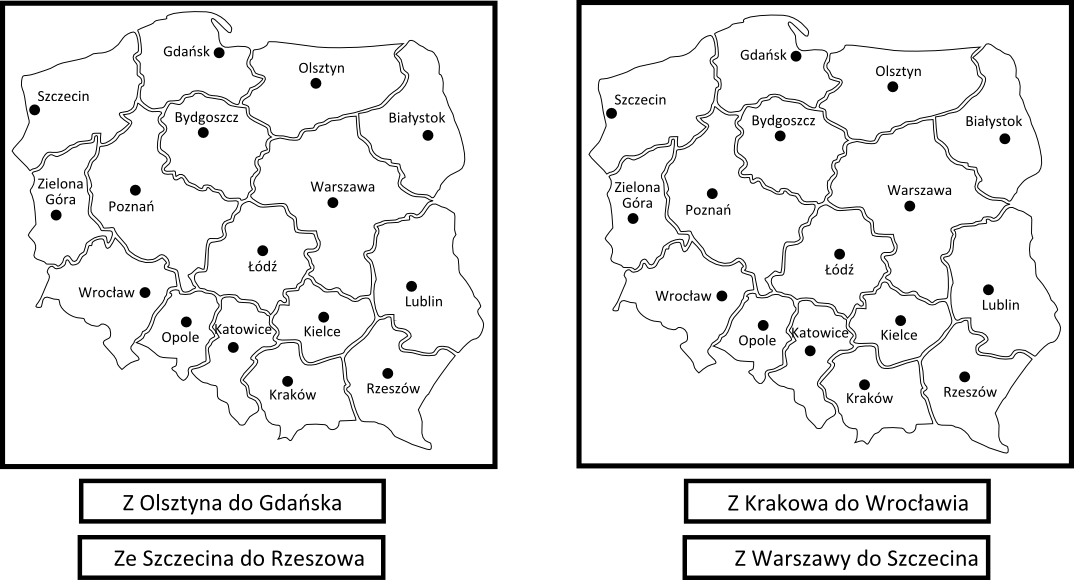 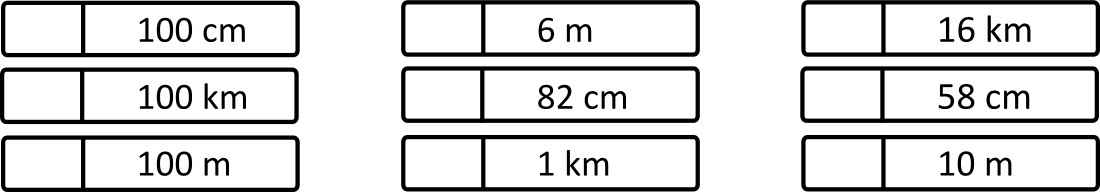 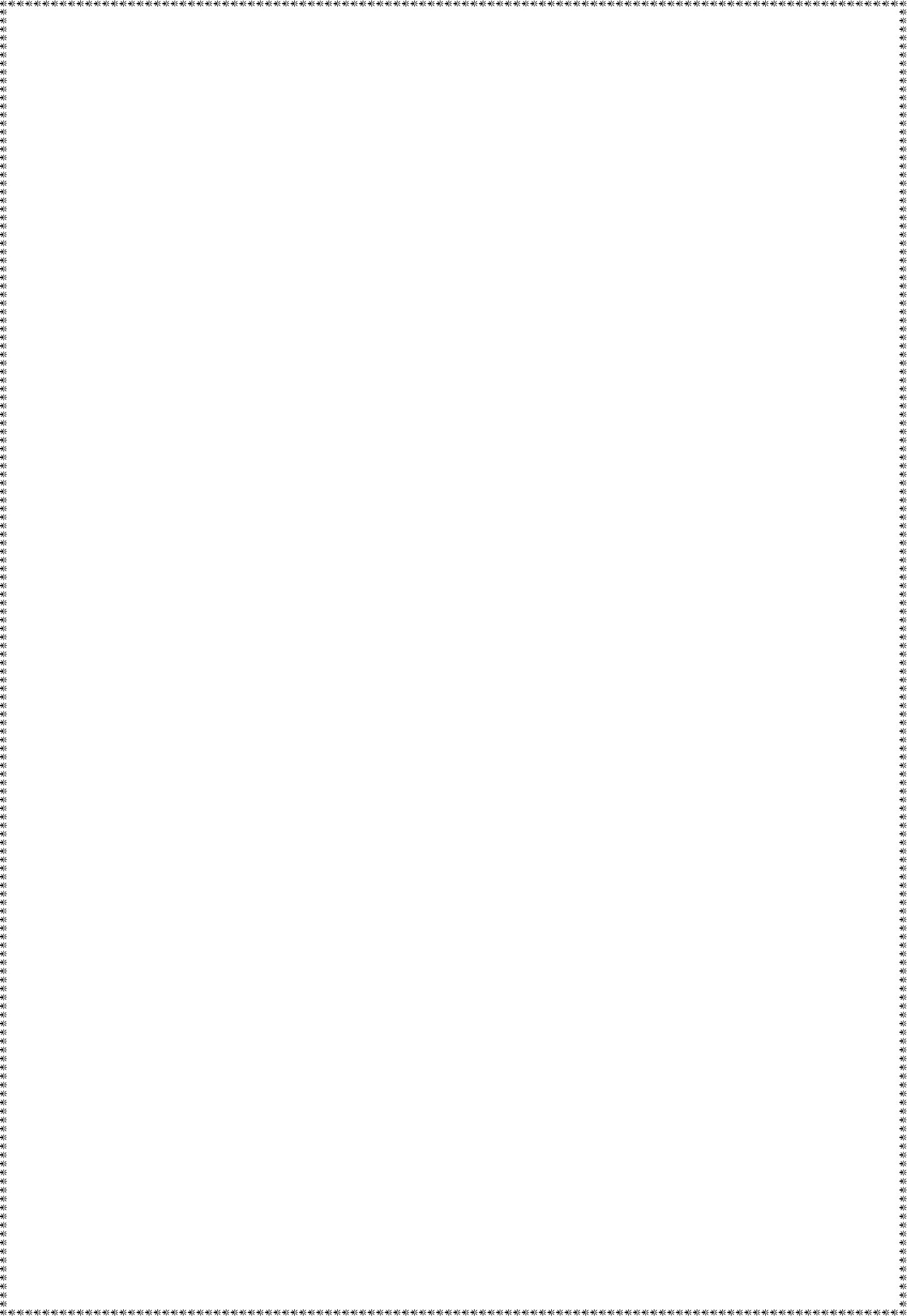 Postępuj według poleceń.narysuj za pomocą linijki linie proste łączące podane miasta;oszacuj, która odległość jest większa, a która mniejsza;sprawdź odległości za pomocą linijki;pokoloruj na żółto miasta leżące od siebie dalej.Uszereguj odległości w kolumnach od najmniejszej do największej.Podkreśl odpowiednie jednostki.Tata Tomka ma 2 cm / m / km wzrostu.Palec wskazujący Basi ma 7 cm / m / km długości.Odległość od Warszawy do Radomia wynosi 100 cm / m / km.